Гражданско-патриотическая смена «Новое поколение»в ЗОЛ «Родник здоровья»С 1 по 5 июля на базе ЗОЛ «Родник здоровья»(с.Калиновка) состоялась первая летняя профильная смена "Школа Лидера", в рамках форума "Новое поколение" для учащихся Муниципальных бюджетных общеобразовательных учреждений г.о. Спасск-Дальний. Участниками стали 30 ребят из различных школ города.Заранее школьники были поделены на 3 группы по направлениям:Волонтеры Гражданская патриотикаИгроделыВ течение всех дней Форума у участников проводились групповые и лекции по блокам о том, как же правильно организовать мероприятия, кто такой лидер и как написать и представить свой проект. Направлению волонтеров предстояло разработать организацию - волонтерский штаб, который мог бы объединить всех ребят нашего города, занимающихся этим видом деятельности, а также наладить общую систему. Направление Гражданская патриотика занималось созданием организации, занимающиейся развитием этого подразделения в нашем городе. Направление Игроделов нужно было представить организацию, в которой все креативные ребята города могли бы сотрудничать и организовывать общие проекты, а также развивать проектную деятельность, как раздел. Стоит отметить, что помимо групповых проектов были представлены и индивидуальные социальные проекты в рамках Городского конкурса социальных проектов для учащихся 7-11 классов «Изменим мир к лучшему». Не обошлось и без развлекательных и творческих событий. На окончание 2 дня команды разрабатывали мероприятия для остальных участников. А закрытие смены запомнилось дискотекой, на которой ребята смогли вдоволь отдохнуть и повеселиться. Спикерами данной смены выступили:Старовойтова Наталья Викторовна - методист управления образования г.о. Спасск-Дальний. Усманова Галина Александровна - завуч по Воспитательной работе МБОУ "Гимназия".Иванова Кристина Руслановна - глава Молодёжного парламента г.о. Спасск-Дальний. Есенкина Анастасия Сергеевна - региональный координатор РДШ.Горковенко Анна Дмитриевна - член управления по делам молодёжи.Все 4 дня для участников смены получились очень интересными и продуктивными. Именно они стали первооткрывателями летней смены и смогли атмосферно и с отличными настроением провести её. По итогам работы и защиты групповых проектов победителями стали.Направление волонтеров:1. Колтунова Дарья (СОШ №4), Боженко Мария (СОШ №4), Кобыща Екатерина (СОШ №4), Сай Ника (СОШ №1). Направление Гражданских Патриотов:1. Калекова Вероника (СОШ №14), Дьячек Ирина (СОШ №14), Страхов Алексей (СОШ №2 с.Черниговка). Направление Игроделов:1. Сайфуллина Ирина (СОШ №15), Мишина Вероника (МБОУ Гимназия), Нагай Кристина (СОШ №1). По итогам индивидуальных социальных проектов места расположились следующим образом:1.  Макогон Дарья (СОШ №4) "Граффити, как искусство".2. Пех Роберто (СОШ №11) "Сити фермер".3. Сайфуллина Ирина (СОШ №15) "Проблема современных подростков или Ничего не нормально". Все ребята предоставили отличные проекты организаций, представили хорошо разработанную систему и решение жюри далось достаточно сложно. Форум получился насыщен событиями, проектами, заданиями и лекциями. Ребята смогли с пользой провести время, а также получить для себя новый опыт и навыки. Благодарим за организацию данного события Администрациюг.о. Спасск-Дальний, управлениеобразования г.о.Спасск-Дальний и отдельное спасибо куратору городского совета обучающихся - Старовойтовой Наталье Викторовне.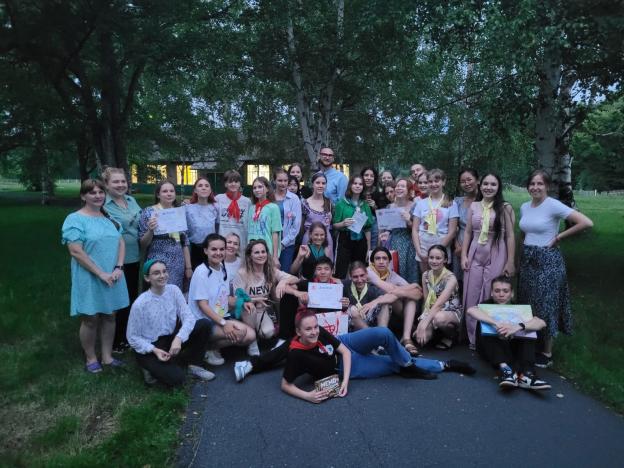 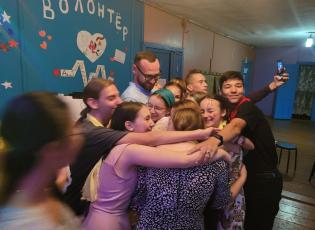 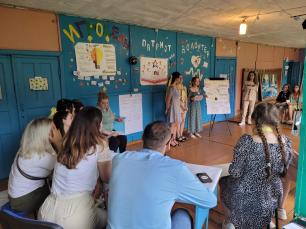 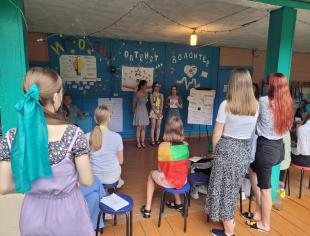 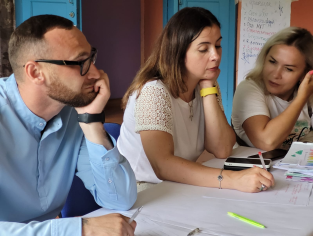 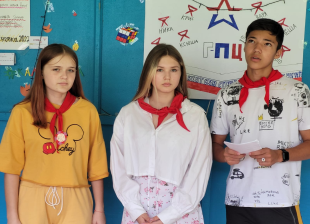 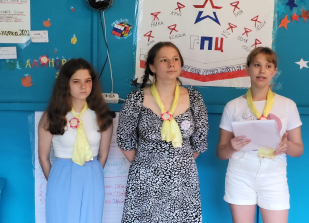 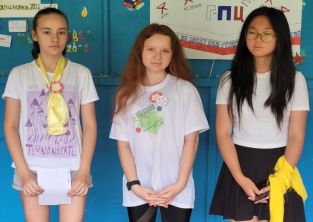 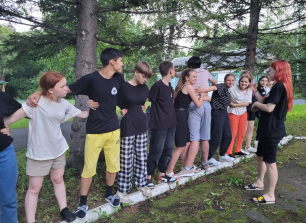 